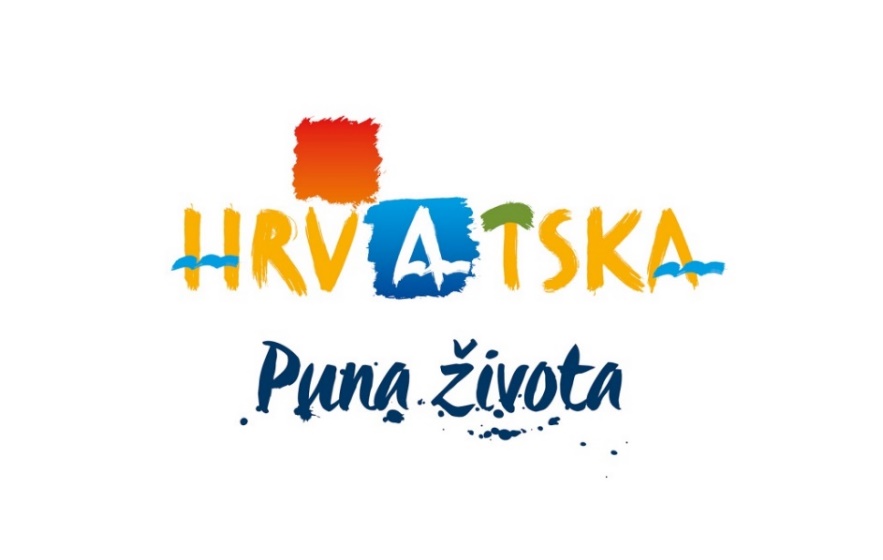 HRVATSKA TURISTIČKA ZAJEDNICAGLAVNI UREDPOZIV ZA DOSTAVU PONUDAPredmet nabave: Usluge organizacije, prijevoza i smještaja za studijsko putovanje u Provansu U Zagrebu, 23. srpnja 2018.Organizacijska jedinica ili osoba zadužena za komunikaciju s ponuditeljima:Odjel za razvoj proizvoda i potpore destinacijamaNačin komunikacije i kontakt podaci:e-mail: tena.franjic@htz.hr i tel.: 01 4699 315Predmet nabave (naziv i kratak opis)Usluge organizacije, prijevoza i smještaja za studijsko putovanje u Provansu.Obvezni sadržaj ponude i potrebne dokumentacije (čl. 16. Pravilnika o nabavi)ispunjeni obrazac ponude koji je prilog ovog Poziva (u izvorniku, potpisano)popis svih sastavnih dijelova i/ili priloga ponudedokazi sposobnostisve ostalo što je zatraženo Pozivom za dostavu ponuda za nadmetanje.Ponuditelj treba ponuditi usluge organizacije, prijevoza i smještaja za studijsko putovanje u Provansu prema sljedećoj specifikaciji:datum: 2.-5.10. 2018.broj osoba: 100 paxprijevoz: povratna avionska karta na relaciji Zagreb-Nica-Zagreb, kvalitetan autobus visoke turističke klase za loko vožnje prema programu u prilogu dva stručna pratiteljačetiri stručna turistička vodiča na hrvatskom ili engleskom jeziku (za 4 grupe po 25 sudionika) u gradovima koje se posjećuje, sukladno programu u prilogusmještaj i obroci za sudionike putovanja, vozače i pratiteljehoteli minimalno 4*, sobe single use, prema programu u prilogu 1.organizacija i koordinacija stručnih prezentacija prema programu u priloguputno zdravstveno osiguranje za sve sudionike i jamčevina paket aranžmanasve ostale troškove posjeta, ulaznica i sl., prostora i opreme za prezentacije navedene u programu.cijena treba uključivati i agencijsku proviziju, sve poreze i turističke takseponuda mora uključivati uvjete i rokove otkazivanja.Podaci o dokazima sposobnosti (čl. 12. Pravilnika o nabavi)dokaz o pravnom statusu ponuditelja (preslika izvoda iz trgovačkog, obrtnog ili drugog odgovarajućeg registra)potvrda nadležne Porezne uprave o nepostojanju duga prema državi (u izvorniku ili ovjerenoj preslici, ne starija od 30 dana od dana podnošenja prijave)Rješenje nadležnog ureda državne uprave županije ili grada o ispunjavanju uvjeta za pružanje usluga turističke agencijedokaz tehničke i stručne sposobnosti: ponuđač treba imati iskustvo realizacije barem tri veća paket-aranžmana u vrijednosti 200.000,00 kn, koji uključuje avio prijevoz i najmanje dva noćenja, što dokazuje potvrdom o urednom ispunjenju ugovora. Potvrdu izdaje subjekt kojemu je predmetna usluga isporučena.Oblik, način i mjesto dostave ponude (čl. 17. Pravilnika o nabavi)Ponude je potrebno dostaviti na adresu: Hrvatska turistička zajednica, Iblerov trg 10/IV, 10000 Zagreb – za natječaj za studijsko putovanje.Rok dostave ponude s pripadajućom dokumentacijom (čl. 21. Pravilnika o nabavi)6. kolovoz 2018. do 12:00 sati.Jezik ponude i priložene dokumentacije (čl. 18. Pravilnika o nabavi)Hrvatski jezik. Rok valjanosti ponude30 dana.Vrijeme, način i mjesto otvaranja ponuda (čl. 29. Pravilnika o nabavi)Nejavno.Kriteriji za ocjenu ponudaNa temelju najniže cijene sukladno obrascu ponude koji je sastavni dio ovog poziva HTZ će odlučiti o ponuditeljima (u pravilu dva ili više) koje će se u postupku izravnog pregovaranja pozvati da dostave konačnu ponudu.Naručitelj zadržava bezuvjetno pravo da u postupku izravnog pregovaranja promijeni opseg usluge te da ne prihvati dio ponude ili da sa pojedinim ponuditeljem pregovara samo o jednom dijelu ponude odnosno usluge.Način obavještavanja o rezultatima pozivaE-mailom.Rok, način i uvjet plaćanjaPlaćanje će se izvršiti po realizaciji studijskog putovanja i ispostavi fakture u zakonskom roku. Moguće je odobriti dio iznosa avansno, u kom slučaju je potrebno prije isplate avansa dostaviti bjanko zadužnicu na prvi viši iznos.Jamstvo za uredno ispunjenje ugovora: Izvršitelj mora Naručitelju istovremeno sa potpisom ugovora, dostaviti Jamstvo za uredno ispunjenje ugovora. Jamstvo mora biti priloženo u formi bankarske garancije naplative u korist Naručitelja na prvi poziv. Naručitelj utvrđuje visinu jamstva u apsolutnom iznosu od 100.000,00 kn.Napomena: HTZ nije dužan odabrati ponudu te je ovlašten u bilo kojoj fazi postupka odustati od daljeg provođenja nadmetanja ili prihvata bilo koje ponude, sve do trenutka sklapanja ugovora s odabranim ponuditeljem, bez prava bilo kojeg ponuditelja na naknadu bilo kakve štete koja mu zbog tog razloga nastane ili može nastati.Ponuditelji čija ponuda nije odabrana, odnosno koji nisu pozvani u drugu fazu postupka, nemaju pravo žalbe niti pravo na naknadu bilo kojih troškova vezanih uz ovaj postupak.
PRILOG 1.PROGRAM STUDIJSKOG PUTOVANJA U PROVANSU2.10. UTORAKDolazak putnika u zračnu luku NicaNakon preuzimanja prtljage polazak autobusima prema unutrašnjosti. Dolazak u Grasse – kava i doručak u Bastide St Mathieu. Posjet povijesnoj tvornici i muzeju parfema Fragonard u mjestu Grasse.Posjet Chateau de Berne http://www.chateauberne.com/en/, ručak i prezentacija vinarije i hotela.Posjet Avignonu, putem pauza za kušanje vina u Chateau La Coste vinariji.Po dolasku u Avignon smještaj u hotel.Odlazak prema centru grada, šetnja, večera u centru Carré du Palais https://www.carredupalais.fr/, predviđeno vrijeme za održavanje stručne prezentacije.  (potrebno je osigurati prostor i opremu za prezentaciju)Nakon koktel večere slobodno vrijeme za šetnju gradom ili zajednički povratak prema hotelu.3.10.  SRIJEDANakon doručka polazak u regiju Luberon, te posjet pitoresknom mjestu Roussillon.Održavanje prezentacije od strane lokalnog TZ-a. (potrebno je osigurati prostor i opremu zaprezentaciju)Odlazak do poznate francuske tvornice kozmetičkih proizvoda, eteričnih ulja i mirisa na bazi prirodnih sastojaka L’Occitane.  Održavanje prezentacije i ručak u bistrou vinarije i hotela grupacije Relais & Chateaux – CoquilladeVillage uz kušanje njihovog vina. Nakon ručka posjet mjestu Gordes. Večera u gastronomskom restoranu u Avignonu.Noćenje u Avignonu.4.10. ČETVRTAKNakon doručka odjava iz hotela i odlazak prema srednjevjekovnom mjestu Chateauneuf du Pape, gdje će se održati prezentacija mjesta.Posjet Lex Baux de Provence.Ručak u Les Baux de Provence ili okolici u restoranu koji nudi lokalne proizvodeNakon ručka odlazak na izložbu u kamenolomu Les Carrieres de Lumieres.Poslije podne dolazak u Aix-en-Provence, smještaj u hotel.Večera u gastronomskom restoranu u tradicionalnom hotelu Le Pigonnet 5* Nakon večere povratak u hotel, noćenje.5.10. PETAKNakon doručka odlazak u gradić Mougins, obilazak grada.Ručak u u Le Mas Candille https://www.lemascandille.com/ . Razgled gradića St Paul de Vence.Koktel večera u Chateau St Martin & Spa.Odlazak prema zračnoj luci.OBRAZAC PONUDEPonuda mora uključivati sljedeće usluge:prijevoz: povratna avionska karta na relaciji Zagreb-Nica-Zagreb, kvalitetan autobus visoke turističke klase za loko vožnje prema programu u prilogu dva stručna pratiteljačetiri stručna turistička vodiča na hrvatskom ili engleskom jeziku (za 4 grupe po 25 sudionika) u gradovima koje se posjećuje, sukladno programu smještaj u hotelima minimalno 4*, sobe single use, 3 noćenja s doručkom prema programu  (obavezno navesti imena hotela)obroke prema programu:1. dan: doručak i kava ili bezalkoholno piće              ručak minimalno tri slijeda i minimalno jedno alkoholno ili                                   bezalkoholno piće,              koktel večera i minimalno jedno alkoholno ili bezalkoholno piće2. dan: ručak minimalno tri slijeda i minimalno jedno alkoholno ili               bezalkoholno piće,             večera minimalno tri slijeda i minimalno jedno alkoholno ili              bezalkoholno piće.3. dan: ručak minimalno tri slijeda i minimalno jedno alkoholno ili                      bezalkoholno piće,                                                        večera minimalno tri slijeda i minimalno jedno alkoholno ili                                                         bezalkoholno piće.4. dan: ručak minimalno tri slijeda i minimalno jedno alkoholno ili                         bezalkoholno piće,                                                           koktel večera i minimalno jedno alkoholno ili bezalkoholno piće.troškovi ostalih usluga prema programu:1. dan: posjet tvornici i muzeju parfema Fragonard,             kušanje vina             prostor i oprema za prezentaciju2. dan: prostor i oprema za prezentaciju u Roussillonu,             posjet tvornici L'Occitane,                        kušanje i prezentacija vina  3. dan: prostor i oprema za prezentaciju u mjestu Chateauneuf du Pape,              posjet izložbi u kamenolomu.organizacija i koordinacija stručnih prezentacija prema programu u priloguputno zdravstveno osiguranje za sve sudionike i jamčevina paket aranžmana.NAPOMENA: uz ovaj obrazac Ponuditelj je dužan dostaviti i:dokaz o pravnom statusu ponuditelja (preslika izvoda iz trgovačkog, obrtnog ili drugog odgovarajućeg registra)potvrdu nadležne Porezne uprave o nepostojanju duga prema državi (u izvorniku ili ovjerenoj preslici, ne starija od 30 dana od dana podnošenja prijave)Rješenje nadležnog ureda državne uprave županije ili grada o ispunjavanju uvjeta za pružanje usluga turističke agencijedokaz tehničke i stručne sposobnosti: ponuđač treba imati iskustvo realizacije barem tri veća paket-aranžmana u vrijednosti 200.000,00 kn što dokazuje potvrdom o urednom ispunjenju ugovora. Potvrdu izdaje subjekt kojemu je predmetna usluga isporučena.razrađen program putovanja s navedenim imenima ponuđenih hotela i restorana, specifikacijom ponuđenih obroka te uvjete i rokove otkazivanja.Datum i mjesto:                                                                                      Potpis i pečat ponuditelja:NAZIV PONUDITELJAADRESA PONUDITELJAOIB PONUDITELJAE-MAIL PONUDITELJAROK VALJANOSTI PONUDETROŠAK bez PDV-aTROŠAK S PDV-omTROŠAK PAKET ARANŽMANA STUDIJSKOG PUTOVANJA PO PUTNIKUUKUPAN TROŠAK STUDIJSKOG PUTOVANJA ZA 100 PAX